1.研究生招生复试流程图防范措施：（1）学院政策制订要经过教授委员会讨论；（2）考题保密，定期更换出题人；（3）双盲面试；2.研究生教学工作量计算工作流程图防范措施：（1）认真核对公示每个任课教师的教学任务（2）加强监督3.研究生评先评优流程图本科生成绩管理流程图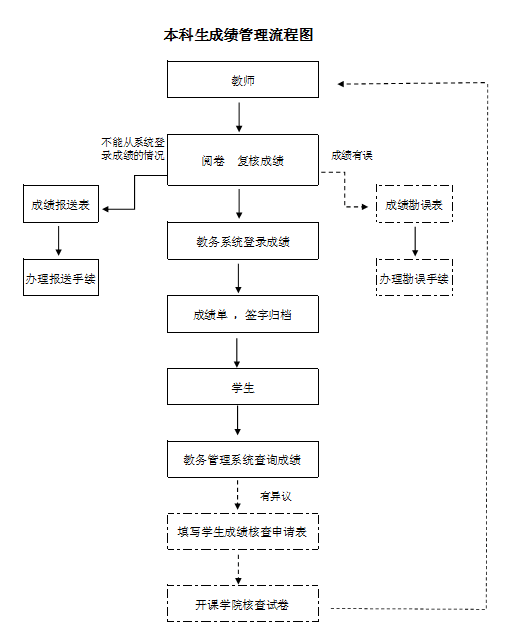 5.本科教学工作量计算工作流程图本工作流程中风险点的防范措施：严格按照学校、学院的相关规定，制定科学合理的计算方案，落实到每个计算细节，制定详细计算说明，做到简单易懂，方便教师查询。6.教师年度教学质量评价工作流程图本工作流程中风险点的防范措施：严格按照学校的教学质量评价标准制定学院的评价办法，其中指标的分配要兼顾重点，全面考虑学院职工的组成、不同专业和学科的特点等，党政联席会要按照议事原则充分讨论，认真审议，确保公平、公正、合理、可行。基层推荐要坚持程序，全员参与，坚决杜绝少说人指定或内定的现象。学院要严把基层推荐材料审核关，做到真实可信。讨论确定推荐名单时，一定要召开党政联席会，必要时可召开扩大会议充分酝酿，采取票决或商议等多种形式进行，防止领导个人说了算的现象发生。坚持评选过程和评选结果的公开、公示，接受职工的监督。7.本科生评先评优评奖工作流程图8.本科生推免工作流程图9.学生奖学金、助学金评选、绿卡评定工作流程图10.学生干部选拔工作流程图11.党员发展工作流程图12.学生工作经费管理流程图13.业务经费管理流程图14.学科经费管理流程图本工作流程中风险点的防范措施：严格执行上级及学校有关文件规定；充分发挥学院学位评定分委员会与教授委员会的作用，加强审核监督，严格经费分配标准与条件；加强对责任人风险教育，自身廉洁奉公，严格自律，不谋私利。15.人才引进流程图本工作流程中风险点的防范措施：1、严格按照学校的相关规定制定进人计划，党政联席会要充分讨论进人计划的合理性和前瞻性。2、选择引进人才时，要严格按学校学院要求执行，不受人为因素影响。 3、面试时，考察小组要严格把关，严格考评标准，不能走过场。16.职称聘评工作流程图17.教职工评优流程图18.公章使用管理流程图19.公务接待流程图20.社会车辆租赁流程图21.仪器设备申购流程图本工作流程中风险点的防范措施：严格按照学校、学院的相关规定执行，在任何事情上不受亲情和友情的影响。自己不分管的事情不转接，自己分管的事情向求情人讲清制度，让他们没有请客送礼的机会和想法。22.资产管理(1) 资产入库批量集中采购货物范围：办公用台式计算机、便携式计算机、台式一体机、打印机、投影仪、复印机、桌面多功能一体机、空调等。(2)资产变动